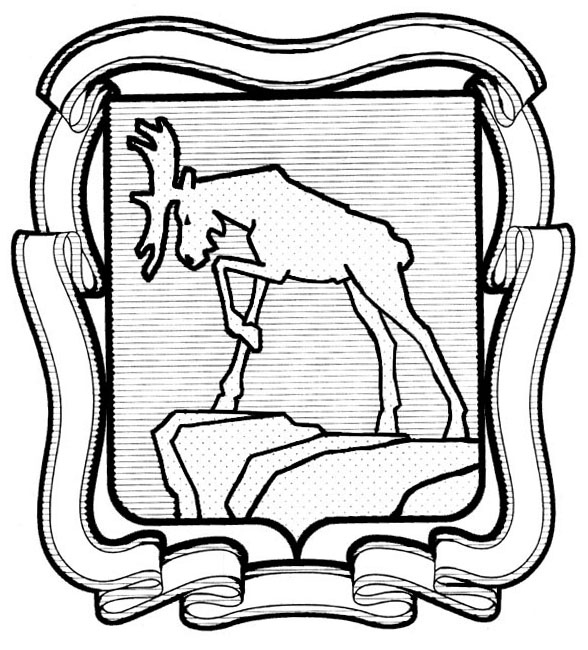 СОБРАНИЕ ДЕПУТАТОВ МИАССКОГО ГОРОДСКОГО ОКРУГАЧЕЛЯБИНСКАЯ ОБЛАСТЬЧЕТВЕРТАЯ СЕССИЯ СОБРАНИЯ ДЕПУТАТОВ МИАССКОГОГОРОДСКОГО ОКРУГА ШЕСТОГО СОЗЫВАРЕШЕНИЕ №22                                                                                                                     от 25.12.2020 г.О протесте прокурора г. Миасса (исх. № 20-2020 от 24.12.2020г.), о протесте прокурора г. Миасса(исх. № 20-2020 от 24.12.2020)	Рассмотрев предложение Председателя Собрания депутатов Миасского городского округа Д.Г. Проскурина  о  принятии к рассмотрению протеста прокурора г. Миасса (исх.     № 20-2020 от 24.12.2020 г.) на Решение Собрания депутатов Миасского городского округа №26 от 27.11.2020 г. «О внесении изменений в Решение Собрания депутатов Миасского городского округа от 25.11.2011 г. №2 «Об утверждении Генерального плана Миасского городского округа и о корректировке черты населенного пункта «г. Миасс» в части изменения функционального назначения территории, расположенной в Челябинской области, г. Миассе, в районе Тургоякского шоссе в Северной части», протеста прокурора г. Миасса (исх. № 20-2020 от 24.12.2020 г.) на Решение Собрания депутатов Миасского городского округа №27 от 27.11.2020 г. «О внесении изменений в Решение Собрания депутатов Миасского городского округа от 25.11.2011 г. №1 «Об утверждении Правил землепользования и застройки Миасского городского округа» в части изменения функционального назначения территории, расположенной в Челябинской области, г. Миассе, в районе Тургоякского шоссе в Северной части»,  учитывая рекомендации постоянной комиссии по вопросам законности, правопорядка и местного самоуправления, руководствуясь Федеральным законом от 06.10.2003 г. №131-Ф3 «Об общих принципах организации местного самоуправления в Российской Федерации» и Уставом Миасского городского округа, Собрание депутатов Миасского городского округаРЕШАЕТ:1. Принять к рассмотрению протест прокурора г. Миасса                                            (исх. №20-2020 от 24.12.2020 г.) на Решение Собрания депутатов Миасского городского округа №26 от 27.11.2020 г. «О внесении изменений в Решение Собрания депутатов Миасского городского округа от 25.11.2011 г. №2 «Об утверждении Генерального плана Миасского городского округа и о корректировке черты населенного пункта «г. Миасс» в части изменения функционального назначения территории, расположенной в Челябинской области, г. Миассе, в районе Тургоякского шоссе в Северной части», протест прокурора г. Миасса (исх. №20-2020 от 24.12.2020 г.) на Решение Собрания депутатов Миасского городского округа №27 от 27.11.2020 г. «О внесении изменений в Решение Собрания депутатов Миасского городского округа от 25.11.2011 г. №1 «Об утверждении Правил землепользования и застройки Миасского городского округа» в части изменения функционального назначения территории, расположенной в Челябинской области, г. Миассе, в районе Тургоякского шоссе в Северной части».2. Рекомендовать Главе Миасского городского округа Тонких Г.М. разработать и направить в Собрание депутатов Миасского городского округа проекты решений Собрания депутатов Миасского городского округа по существу указанных протестов в срок до 15.01.2021г.  3. Контроль	исполнения настоящего Решения возложить на комиссию по вопросам законности, правопорядка и местного самоуправления.Председатель Собрания депутатов Миасского городского округа                                                                                   Д.Г. Проскурин